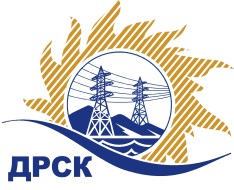 Акционерное Общество«Дальневосточная распределительная сетевая  компания»Протокол № 369/МР-ВПзаседания закупочной комиссии по выбору победителя по открытому запросу цен на право заключения договора поставки: «Энергостолбы», закупка №  124 ГКПЗ 2016 г.       ЕИС № 31603372824Форма голосования членов Закупочной комиссии: очно-заочная.ПРИСУТСТВОВАЛИ: 10 членов постоянно действующей Закупочной комиссии ОАО «ДРСК»  2-го уровня.ВОПРОСЫ, ВЫНОСИМЫЕ НА РАССМОТРЕНИЕ ЗАКУПОЧНОЙ КОМИССИИ: О  рассмотрении результатов оценки заявок Участников.О признании заявок соответствующими условиям запроса цен.Об итоговой ранжировке заявок.О выборе победителя запроса цен.РЕШИЛИ:По вопросу № 1Признать объем полученной информации достаточным для принятия решения.Утвердить цены, полученные на процедуре вскрытия конвертов с заявками участников запроса цен.По вопросу № 2Предлагается признать заявки АО «БМПЗ» (658091, Алтайский край, г. Новоалтайск, ул. Тимирязева, 150), ООО «Стройкомплектсервис» (644020, Омская область,  г. Омск, ул. Марченко,5) соответствующими условиям закупки По вопросу № 3Утвердить ранжировку заявок Участников:По вопросу № 4         Признать победителем запроса цен: «Энергостолбы» участника, занявшего первое место в итоговой ранжировке по степени предпочтительности для заказчика: - АО «БМПЗ»(658091, Алтайский край, г. Новоалтайск, ул. Тимирязева, 150)стоимость заявки: 862 708,00 руб. без учета НДС (1 017 995,44 руб. с НДС) Срок завершения поставки: до  30.05.2016 г. Условия оплаты:100% стоимости партии продукции, перечисляемой на счет поставщика в  течение 60 календарных дней с момента поступления продукции на склад покупателя и подписания товарной накладной на основании счет-фактуры. Гарантийный срок: 5 лет. Заявка имеет правовой статус оферты и действует до 19.06.2016 г.город  Благовещенск«05 » апрель 2016 года№Наименование участника и его адресПредмет и общая цена заявки на участие в закупке1АО «БМПЗ»(658091, Алтайский край, г. Новоалтайск, ул. Тимирязева, 150)Цена:  862 708,00 руб. без учета НДС (1 017 995,44 руб. с НДС)2ООО «Стройкомплектсервис» (644020, Омская область,  г. Омск, ул. Марченко,5)Цена:  1 051 844,00 руб. без учета НДС (1 241 175,92 руб. с НДС)Место в итоговой ранжировкеНаименование и адрес участникаЦена предложения без НДС, руб.1 местоАО «БМПЗ» (658091, Алтайский край, г. Новоалтайск, ул. Тимирязева, 150)Цена:  862 708,00 руб. без учета НДС (1 017 995,44 руб. с НДС)2 местоООО «Стройкомплектсервис» (644020, Омская область,  г. Омск, ул. Марченко,5)Цена:  1 051 844,00 руб. без учета НДС (1 241 175,92 руб. с НДС)Ответственный секретарь Закупочной комиссии: Елисеева М.Г. _____________________________Терешкина Г.М.(4162)397-260